ประเด็นรับฟังความคิดเห็น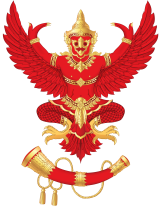 แบบแสดงความคิดเห็นร่างประกาศ กสทช. เรื่อง หลักเกณฑ์และวิธีการอนุญาตให้ใช้คลื่นความถี่สำหรับกิจการโทรคมนาคม ย่าน  895 – 905 MHz/940 – 950 MHz วัน/เดือน/ปี ชื่อ/บริษัทผู้ให้ความคิดเห็น ที่อยู่ โทรศัพท์ โทรสาร Email address ประเด็นความคิดเห็น/ข้อเสนอแนะ1.	ขนาดคลื่นความถี่ที่จะให้อนุญาต1.	ขนาดคลื่นความถี่ที่จะให้อนุญาตความเหมาะสมของขนาดคลื่นความถี่ที่จะให้อนุญาต2.	คุณสมบัติของผู้ขอรับใบอนุญาต2.	คุณสมบัติของผู้ขอรับใบอนุญาตความเหมาะสมในการกำหนดคุณสมบัติของผู้ขอรับใบอนุญาต สำหรับกรณีผู้ที่มีการฝ่าฝืนหรือไม่ปฏิบัติตามกฎการประมูลและเงื่อนไขการดำเนินการก่อนรับใบอนุญาต จากการขอรับใบอนุญาตให้ใช้คลื่นความถี่สำหรับกิจการโทรคมนาคมที่ผ่านมา3.	วิธีการอนุญาต3.	วิธีการอนุญาต3.1	ความเหมาะสมของการใช้วิธีการประมูลในรูปแบบ Ascending Bid Auction 3.2	ความเหมาะสมของเงื่อนไขกรณีที่มีผู้เข้าร่วมการประมูลหนึ่งรายหรือไม่มีผู้เข้าร่วมการประมูล3.3	ความเหมาะสมของการกำหนดผู้ชนะการประมูลในลำดับถัดไป กรณีที่ผู้ชนะการประมูลไม่ดำเนินการตามเงื่อนไขก่อนรับใบอนุญาต4.	ราคาขั้นต่ำของการอนุญาตให้ใช้คลื่นความถี่ (reserve price)4.	ราคาขั้นต่ำของการอนุญาตให้ใช้คลื่นความถี่ (reserve price)4.1	ความเหมาะสมในการกำหนดราคาขั้นต่ำของการอนุญาตให้ใช้คลื่นความถี่ที่ 75,654 ล้านบาท4.2	ความเหมาะสมของการกำหนดงวดและระยะเวลาการชำระเงินประมูลใบอนุญาตให้ใช้คลื่นความถี่5.	กระบวนการอนุญาต5.	กระบวนการอนุญาต5.1	การพิจารณาคุณสมบัติขั้นแรก (pre-qualification)5.1	การพิจารณาคุณสมบัติขั้นแรก (pre-qualification)5.1.1 ความเหมาะสมของข้อกำหนดคุณสมบัติของผู้ขอรับใบอนุญาต5.1.2 ความเหมาะสมของข้อกำหนดการวางหลักประกันการประมูลเป็นจำนวนเงิน 3,783 ล้านบาท5.2	เงื่อนไขที่ผู้ชนะการประมูลจะต้องการดำเนินการก่อนรับใบอนุญาต5.2	เงื่อนไขที่ผู้ชนะการประมูลจะต้องการดำเนินการก่อนรับใบอนุญาต5.2.1 ความเหมาะสมของข้อกำหนดและระยะเวลาในการดำเนินการตามเงื่อนไขที่ผู้ชนะการประมูลจะต้องการดำเนินการก่อนรับใบอนุญาต5.2.2 ความเหมาะสมของการกำหนดการรับผิดชอบกรณีที่ผู้ชนะการประมูลไม่ดำเนินการตามเงื่อนไขก่อนรับใบอนุญาตให้ถูกต้องและครบถ้วนภายในระยะเวลาที่กำหนด6.	ระยะเวลาการอนุญาต6.	ระยะเวลาการอนุญาตความเหมาะสมในการกำหนดระยะเวลาการอนุญาต7.	กฎการประมูล7.	กฎการประมูลความเหมาะสมของกฎการประมูล8.	ประเด็นอื่น ๆ8.	ประเด็นอื่น ๆ